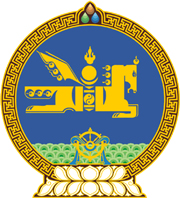 МОНГОЛ  УЛСЫН  ХУУЛЬ2017 оны 12 сарын 08 өдөр				                       Төрийн ордон, Улаанбаатар хотНЭМЭГДСЭН ӨРТГИЙН АЛБАН  ТАТВАРЫН ТУХАЙ ХУУЛЬД НЭМЭЛТ ОРУУЛАХ ТУХАЙ1 дүгээр зүйл.Нэмэгдсэн өртгийн албан татварын тухай хуулийн 13 дугаар зүйлд доор дурдсан агуулгатай 13.5.18 дахь заалт нэмсүгэй:“13.5.18.мал эмнэлгийн үйлчилгээ.”2 дугаар зүйл.Энэ хуулийг Мал, амьтны эрүүл мэндийн тухай хууль хүчин төгөлдөр болсон өдрөөс эхлэн дагаж мөрдөнө.	МОНГОЛ УЛСЫН 	ИХ ХУРЛЫН ДАРГА 				                     М.ЭНХБОЛД